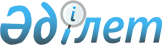 О внесении изменений и дополнений в решение областного маслихата от 13 декабря 2010 года № 333 "Об областном бюджете на 2011-2013 годы"
					
			С истёкшим сроком
			
			
		
					Решение маслихата Актюбинской области от 21 января 2011 года № 361. Зарегистрировано Департаментом юстиции Актюбинской области 11 февраля 2011 года № 3359. Утратило силу в связи с истечением срока действия - письмо Актюбинского областного маслихата от 25 апреля 2012 года № 07-01-02/194.
      Сноска. Утратило силу в связи с истечением срока действия - письмо Актюбинского областного маслихата от 25.04.2012 № 07-01-02/194.
      В соответствии с пунктом 2 статьи 8, пунктом 5 статьи 104,  подпунктом 5 пункта 2 статьи 106 Бюджетного кодекса Республики Казахстан от 4 декабря 2008 года № 95, со статьей 6 Закона Республики Казахстан от 23 января 2001 года № 148 "О местном государственном управлении и самоуправлении в Республике Казахстан" областной маслихат РЕШАЕТ:
      1. Внести в решение областного маслихата от 13 декабря 2010 года № 333 "Об областном бюджете на 2011-2013 годы", зарегистрированное в Реестре государственной регистрации нормативных правовых актов за № 3356, опубликованное в газетах "Актобе" и "Актюбинский вестник" от 11 января 2011 года № 3-4 следующие изменения и дополнения:
      1) в пункте 1:
      в подпункте 1):
      доходы - 
      цифры "80 242 746" заменить цифрами "80 861 345", в том числе по:
      налоговым поступлениям -
      цифры "27 111 448" заменить цифрами "27 711 448";
      поступлениям трансфертов -
      цифры "52 731 302" заменить цифрами "52 749 901";
      в подпункте 2):
      затраты -
      цифры "79 867 748" заменить цифрами "79 892 502,5";
      в подпункте 3):
      чистое бюджетное кредитование -
      цифры "2 574 371" заменить цифрами "2 574 363", в том числе:
      погашение бюджетных кредитов -
      цифры "736 920" заменить цифрами "736 928";
      в подпункте 4):
      сальдо по операциям с финансовыми активами -
      цифры "300 000" заменить цифрами "1 322 000", в том числе:
      приобретение финансовых активов -
      цифры "300 000" заменить цифрами "1 322 000";
      в подпункте 5):
      дефицит бюджета -
      цифры "- 2 499 373" заменить цифрами "- 2 927 520,5";
      в подпункте 6):
      финансирование дефицита бюджета -
      цифры "2 499 373" заменить цифрами "2 927 520,5".
      2) в пункте 14:
      в части абзаца 3:
      цифры "1 417 730" заменить цифрами "1 497 143";
      в части абзаца 4:
      цифры "621 606" заменить цифрами "628 106";
      в части абзаца 7:
      цифры "950 123" заменить цифрами "937 300";
      в части абзаца 8:
      цифры "601 217" заменить цифрами "677 980";
      в части абзаца 9:
      цифры "371 922" заменить цифрами "383 522";
      в части абзаца 10:
      цифры "25 200" заменить цифрами "12 000";
      и дополнить абзацем следующего содержания:
      "на капитальный и текущий ремонт объектов образования районам - 54 493 тысячи тенге".
      3) в пункте 15:
      цифры "419 230" заменить цифрами "19 230".
      4) приложения 1, 2, 3 к указанному решению изложить в редакции согласно приложениям 1, 2, 3 к настоящему решению.
      2. Настоящее решение вводится в действие с 1 января 2011 года.  Областной бюджет на 2011 год Областной бюджет на 2012 год Областной бюджет на 2013 год
					© 2012. РГП на ПХВ «Институт законодательства и правовой информации Республики Казахстан» Министерства юстиции Республики Казахстан
				
Председатель сессии
Секретарь
областного маслихата
областного маслихата
Т. ЕСЕНГУЛОВ
Б. УРДАБАЕВПриложение 1
к решению областного маслихата
от 21 января 2011 года № 361
Категория
Категория
Категория
Категория
Сумма
(тыс.тенге)
Класс
Класс
Класс
Сумма
(тыс.тенге)
Подкласс
Подкласс
Сумма
(тыс.тенге)
Наименование
Сумма
(тыс.тенге)
1 
2 
3
4
5
I. Доходы
80 861 345 
1
Налоговые поступления
27 711 448 
01
Подоходный налог
8 293 196 
2
Индивидуальный подоходный налог
8 293 196 
03
Социальный налог
7 474 837 
1
Социальный налог
7 474 837 
05
Внутренние налоги на товары, работы и услуги
11 943 415 
3
Поступления за использование природных и других ресурсов
11 943 415
2
Неналоговые поступления
399 996 
01
Доходы от государственной собственности
213 906 
5
Доходы от аренды имущества, находящегося в государственной собственности
178 360
7
Вознаграждения по кредитам, выданным из государственного бюджета
35 546
04
Штрафы, пени, санкции, взыскания, налагаемые государственными учреждениями, финансируемыми из государственного бюджета, а также содержащимися и финансируемыми из бюджета (сметы расходов) Национального Банка Республики Казахстан 
1 090
1
Штрафы, пени, санкции, взыскания, налагаемые государственными учреждениями, финансируемыми из государственного бюджета, а также содержащимися и финансируемыми из бюджета (сметы расходов) Национального Банка Республики Казахстан, за исключением поступлений от организаций нефтяного сектора
1 090
06
Прочие неналоговые поступления
185 000 
1
Прочие неналоговые поступления
185 000 
4
Поступления трансфертов
52 749 901 
01
Трансферты из нижестоящих органов государственного управления
4 096 629 
2
Трансферты из районных (городских) бюджетов
4 096 629 
4
02
Трансферты из вышестоящих органов государственного управления
48 653 272
1
Трансферты из республиканского бюджета
48 653 272 
Функ.группа
Функ.группа
Функ.группа
Функ.группа
Функ.группа
Сумма
(тыс.тенге)
Функ.подгруппа
Функ.подгруппа
Функ.подгруппа
Функ.подгруппа
Сумма
(тыс.тенге)
Администратор
Администратор
Администратор
Сумма
(тыс.тенге)
Программа
Программа
Сумма
(тыс.тенге)
Наименование 
Сумма
(тыс.тенге)
1
2
3
4
5
6
II. Затраты
79 892 502,5
01
Государственные услуги общего характера
949 178
1
Представительные, исполнительные и другие органы, выполняющие общие функции государственного управления
728 539
110
Аппарат маслихата области
45 306
001
Услуги по обеспечению деятельности маслихата области
44 406
003
Капитальные расходы государственных органов
900
120
Аппарат акима области
683 233
001
Услуги по обеспечению деятельности акима области
269 306
002
Создание информационных систем
6 000
003
Организация деятельности центров обслуживания населения по предоставлению государственных услуг физическим и юридическим лицам по принципу "одного окна"
363 927
004
Капитальные расходы государственных органов
44 000
2
Финансовая деятельность
145 764
257
Управление финансов области
145 764
001
Услуги по реализации государственной политики в области исполнения местного бюджета и управления коммунальной собственностью
90 648
003
Организация работы по выдаче разовых талонов и обеспечение полноты сбора сумм от реализации разовых талонов
46 341
009
Организация приватизации коммунальной собственности
2 000
010
Учет, хранение, оценка и реализация имущества, поступившего в коммунальную собственность
5 375
013
Капитальные расходы государственных органов
1 400
5
Планирование и статистическая деятельность
74 875
258
Управление экономики и бюджетного планирования области
74 875
001
Услуги по реализации государственной политики в области формирования и развития экономической политики, системы государственного планирования и управления области
73 851
005
Капитальные расходы государственных органов
1 024
02
Оборона
96 647
1
Военные нужды
21 118
02
1
250
Управление по мобилизационной подготовке, гражданской обороне, организации предупреждения и ликвидации аварий и стихийных бедствий области
21 118
003
Мероприятия в рамках исполнения всеобщей воинской обязанности 
3 418
007
Подготовка территориальной обороны и территориальная оборона областного масштаба 
17 700
2
Организация работы по чрезвычайным ситуациям 
75 529
250
Управление по мобилизационной подготовке, гражданской обороне, организации предупреждения и ликвидации аварий и стихийных бедствий области
75 529
001
Услуги по реализации государственной политики на местном уровне в области мобилизационной подготовки, гражданской обороны, организации предупреждения и ликвидации аварий и стихийных бедствий
38 491
005
Мобилизационная подготовка и мобилизация областного масштаба 
35 318
009
Капитальные расходы государственных органов
1 720
03
Общественный порядок, безопасность, правовая, судебная, уголовно-исполнительная деятельность
3 375 707
1
Правоохранительная деятельность
3 375 707
252
Исполнительный орган внутренних дел, финансируемый из областного бюджета
3 370 607
001
Услуги по реализации государственной политики в области обеспечения охраны общественного порядка и безопасности на территории области
3 157 333
003
Поощрение граждан, участвующих в охране общественного порядка
4 177
006
Капитальные расходы государственных органов
78 102
013
Услуги по размещению лиц, не имеющих определенного места жительства и документов
42 565
014
Организация содержания лиц, арестованных в административном порядке
25 197
015
Организация содержания служебных животных 
49 610
016
Проведение операции "Мак"
2 754
019
Содержание, материально-техническое оснащение дополнительной штатной численности миграционной полиции, документирование оралманов
8 868
03
1
252
020
Содержание и материально-техническое оснащение Центра временного размещения оралманов и Центра адаптации и интеграции оралманов
2 001
271
Управление строительства области
5 100
003
Развитие объектов органов внутренних дел
5 100
04
Образование
9 285 293
1
Дошкольное воспитание и обучение
593 028
261
Управление образования области
593 028
027
Целевые текущие трансферты бюджетам районов (городов областного значения) на реализацию государственного образовательного заказа в дошкольных организациях образования
593 028
2
Начальное, основное среднее и общее среднее образование
2 625 318
260
Управление туризма, физической культуры и спорта области
1 151 617
006
Дополнительное образование для детей и юношества по спорту
1 151 617
261
Управление образования области
1 473 701
003
Общеобразовательное обучение по специальным образовательным учебным программам
731 352
006
Общеобразовательное обучение одаренных детей в специализированных организациях образования
473 929
048
Целевые текущие трансферты бюджетам районов (городов областного значения) на оснащение учебным оборудованием кабинетов физики, химии, биологии в государственных учреждениях основного среднего и общего среднего образования
118 813
058
Целевые текущие трансферты бюджетам районов (городов областного значения) на создание лингафонных и мультимедийных кабинетов в государственных учреждениях начального, основного среднего и общего среднего образования
149 607
4
Техническое и профессиональное, послесреднее образование
2 574 259
253
Управление здравоохранения области
186 617
043
Подготовка специалистов в организациях технического и профессионального, послесреднего образования 
186 617
04
4
261
Управление образования области
2 387 642
024
Подготовка специалистов в организациях технического и профессионального образования
1 098 650
025
Подготовка специалистов в организациях послесреднего образования
1 263 992
034
Обновление и переоборудование учебно-производственных мастерских, лабораторий учебных заведений технического и профессионального образования
25 000
5
Переподготовка и повышение квалификации специалистов 
274 146
252
Исполнительный орган внутренних дел, финансируемый из областного бюджета
53 479
007
Повышение квалификации и переподготовка кадров
53 479
253
Управление здравоохранения области
34 992
003
Повышение квалификации и переподготовка кадров 
34 992
261
Управление образования области
185 675
010
Повышение квалификации и переподготовка кадров 
157 675
035
Приобретение учебного оборудования для повышения квалификации педагогических кадров
28 000
9
Прочие услуги в области образования
3 218 542
261
Управление образования области
599 833
001
Услуги по реализации государственной политики на местном уровне в области образования 
63 128
004
Информатизация системы образования в областных государственных учреждениях образования 
17 402
005
Приобретение и доставка учебников, учебно-методических комплексов для областных государственных учреждений образования
23 191
007
Проведение школьных олимпиад, внешкольных мероприятий и конкурсов областного масштаба
36 106
011
Обследование психического здоровья детей и подростков и оказание психолого-медико-педагогической консультативной помощи населению
95 105
012
Реабилитация и социальная адаптация детей и подростков с проблемами в развитии
53 631
04
9
261
033
Целевые текущие трансферты из республиканского бюджета бюджетам районов (городов областного значения) на ежемесячные выплаты денежных средств опекунам (попечителям) на содержание ребенка сироты (детей-сирот), и ребенка (детей), оставшегося без попечения родителей
205 783
042
Целевые текущие трансферты из республиканского бюджета бюджетам районов (городов областного значения) на обеспечение оборудованием, программным обеспечением детей-инвалидов, обучающихся на дому
50 994
113
Целевые текущие трансферты из местных бюджетов
54 493
271
Управление строительства области 
2 618 709
007
Целевые трансферты на развитие из республиканского бюджета бюджетам районов (городов областного значения) на строительство и реконструкцию объектов образования 
669 301
008
Целевые трансферты на развитие из областного бюджета бюджетам районов (городов областного значения) на строительство и реконструкцию объектов образования 
1 497 143
037
Строительство и реконструкция объектов образования 
452 265
05
Здравоохранение
17 237 147
1
Больницы широкого профиля
122 586
253
Управление здравоохранения области
122 586
004
Оказание стационарной медицинской помощи по направлению специалистов первичной медико-санитарной помощи и организаций здравоохранения, за исключением медицинских услуг, закупаемых центральным уполномоченным органом в области здравоохранения
122 586
2
Охрана здоровья населения
385 642
253
Управление здравоохранения области
385 642
005
Производство крови, ее компонентов и препаратов для местных организаций здравоохранения 
113 261
006
Услуги по охране материнства и детства
174 969
007
Пропаганда здорового образа жизни 
95 836
05
2
253
017
Приобретение тест-систем для проведения дозорного эпидемиологического надзора
1 576
3
Специализированная медицинская помощь
3 642 802
253
Управление здравоохранения области
3 642 802
009
Оказание медицинской помощи лицам, страдающим туберкулезом, инфекционными заболеваниями, психическими расстройствами и расстройствами поведения, в том числе связанные с употреблением психоактивных веществ
2 784 238
019
Обеспечение больных туберкулезом противотуберкулезными препаратами
76 692
020
Обеспечение больных диабетом противодиабетическими препаратами
170 545
021
Обеспечение онкологических больных химиопрепаратами
230 282
026
Обеспечение факторами свертывания крови при лечении взрослых, больных гемофилией
63 907
027
Централизованный закуп вакцин и других медицинских иммунобиологических препаратов для проведения иммунопрофилактики населения
281 901
036
Обеспечение тромболитическими препаратами больных с острым инфарктом миокарда
35 237
4
Поликлиники
6 566 484
253
Управление здравоохранения области
6 566 484
010
Оказание амбулаторно-поликлинической помощи населению за исключением медицинской помощи, оказываемой из средств республиканского бюджета
5 701 784
014
Обеспечение лекарственными средствами и специализированными продуктами детского и лечебного питания отдельных категорий населения на амбулаторном уровне
864 700
5
Другие виды медицинской помощи
877 218
253
Управление здравоохранения области
877 218
011
Оказание скорой медицинской помощи и санитарная авиация
852 767
029
Областные базы спецмедснабжения
24 451
9
Прочие услуги в области здравоохранения 
5 642 415
253
Управление здравоохранения области
1 376 161
001
Услуги по реализации государственной политики на местном уровне в области здравоохранения
63 221
05
9
253
008
Реализация мероприятий по профилактике и борьбе со СПИД в Республике Казахстан
335
013
Проведение патологоанатомического вскрытия
78 905
016
Обеспечение граждан бесплатным или льготным проездом за пределы населенного пункта на лечение
10 018
018
Информационно-аналитические услуги в области здравоохранения
46 714
033
Капитальные расходы медицинских организаций здравоохранения
1 176 968
271
Управление строительства области 
4 266 254
038
Строительство и реконструкция объектов здравоохранения
4 266 254
06
Социальная помощь и социальное обеспечение 
1 111 352
1
Социальное обеспечение
955 220
256
Управление координации занятости и социальных программ области
540 316
002
Предоставление специальных социальных услуг для престарелых и инвалидов в медико-социальных учреждениях (организациях) общего типа
224 237
013
Предоставление специальных социальных услуг для инвалидов с психоневрологическими заболеваниями, в психоневрологических медико-социальных учреждениях (организациях)
316 079
261
Управление образования области
414 904
015
Социальное обеспечение сирот, детей, оставшихся без попечения родителей
380 134
037
Социальная реабилитация
34 770
2
Социальная помощь
90 579
256
Управление координации занятости и социальных программ области
90 579
003
Социальная поддержка инвалидов 
90 579
9
Прочие услуги в области социальной помощи и социального обеспечения
65 553
256
Управление координации занятости и социальных программ области
65 553
001
Услуги по реализации государственной политики на местном уровне в области обеспечения занятости и реализации социальных программ для населения
64 253
007
Капитальные расходы государственных органов
1 300
07
Жилищно-коммунальное хозяйство
6 861 757
1
Жилищное хозяйство
2 864 787
271
Управление строительства области
2 864 787
014
Целевые трансферты на развитие из республиканского бюджета бюджетам районов (городов областного значения) на строительство и (или) приобретение жилья государственного коммунального жилищного фонда 
834 000
024
Целевые трансферты на развитие из областного бюджета бюджетам районов (городов областного значения) на строительство и (или) приобретение жилья государственного коммунального жилищного фонда 
535 681
027
Целевые трансферты на развитие из республиканского бюджета бюджетам районов (городов областного значения) на развитие, обустройство и (или) приобретение инженерно-коммуникационной инфраструктуры 
867 000
031
Целевые трансферты на развитие из областного бюджета бюджетам районов (городов областного значения) на развитие, обустройство и (или) приобретение инженерно-коммуникационной инфраструктуры 
628 106
2
Коммунальное хозяйство 
3 906 630
271
Управление строительства области 
285 172
013
Целевые трансферты на развитие бюджетам районов (городов областного значения) на развитие коммунального хозяйства 
218 172
030
Развитие объектов коммунального хозяйства 
67 000
279
Управление энергетики и коммунального хозяйства области
3 621 458
001
Услуги по реализации государственной политики на местном уровне в области энергетики и коммунального хозяйства
38 652
004
Газификация населенных пунктов
1 955 768
010
Целевые трансферты на развитие из республиканского бюджета бюджетам районов (городов областного значения) на развитие системы водоснабжения
153 000
07
2
279
012
Целевые трансферты на развитие из областного бюджета бюджетам районов (городов областного значения) на развитие системы водоснабжения
17 000
014
Целевые трансферты на развитие бюджетам районов (городов областного значения) на развитие коммунального хозяйства
946 993
108
Разработка или корректировка технико-экономического обоснования местных бюджетных инвестиционных проектов и концессионных проектов и проведение его экспертизы, консультативное сопровождение концессионных проектов
10 000
113
Целевые текущие трансферты из местных бюджетов
500 045
3
Благоустройство населенных пунктов
90 340
271
Управление строительства области 
90 340
015
Целевые трансферты на развитие бюджетам районов (городов областного значения) на развитие благоустройства городов и населенных пунктов
90 340
08
Культура, спорт, туризм и информационное пространство
3 873 812
1
Деятельность в области культуры
796 897
262
Управление культуры области
784 897
001
Услуги по реализации государственной политики на местном уровне в области культуры 
29 396
003
Поддержка культурно-досуговой работы
163 984
004
Увековечение памяти деятелей государства
6 000
005
Обеспечение сохранности историко-культурного наследия и доступа к ним
226 702
007
Поддержка театрального и музыкального искусства 
358 061
011
Капитальные расходы государственных органов
754
271
Управление строительства области 
12 000
042
Целевые трансферты на развитие бюджетам районов (городов областного значения) на развитие объектов культуры 
12 000
2
Спорт 
2 312 600
260
Управление туризма, физической культуры и спорта области
1 699 734
001
Услуги по реализации государственной политики на местном уровне в сфере туризма, физической культуры и спорта
37 505
08
2
260
003
Проведение спортивных соревнований на областном уровне
10 785
004
Подготовка и участие членов областных сборных команд по различным видам спорта на республиканских и международных спортивных соревнованиях
1 649 069
010
Капитальные расходы государственных органов
2 375
271
Управление строительства области 
612 866
017
Развитие объектов спорта и туризма
526 566
034
Целевые трансферты на развитие бюджетам районов (городов областного значения) на развитие объектов спорта 
86 300
3
Информационное пространство
575 123
259
Управление архивов и документации области
68 821
001
Услуги по реализации государственной политики на местном уровне по управлению архивным делом
14 798
002
Обеспечение сохранности архивного фонда 
54 023
262
Управление культуры области
134 933
008
Обеспечение функционирования областных библиотек
134 933
263
Управление внутренней политики области
269 352
007
Услуги по проведению государственной информационной политики 
269 352
264
Управление по развитию языков области
99 417
001
Услуги по реализации государственной политики на местном уровне в области развития языков
28 066
002
Развитие государственного языка и других языков народа Казахстана
68 506
003
Капитальные расходы государственных органов
2 845
271
Управление строительства области 
2 600
018
Развитие объектов архивов
2 600
4
Туризм
17 200
260
Управление туризма, физической культуры и спорта области
17 200
013
Регулирование туристской деятельности
17 200
9
Прочие услуги по организации культуры, спорта, туризма и информационного пространства
171 992
263
Управление внутренней политики области
171 992
08
9
263
001
Услуги по реализации государственной, внутренней политики на местном уровне 
73 716
003
Реализация региональных программ в сфере молодежной политики
97 201
005
Капитальные расходы государственных органов
1 075
09
Топливно-энергетический комплекс и недропользование
6 808 102
9
Прочие услуги в области топливно-энергетического комплекса и недропользования
6 808 102
271
Управление строительства области 
2 000 000
019
Целевые трансферты на развитие бюджетам районов (городов областного значения) на развитие теплоэнергетической системы
2 000 000
279
Управление энергетики и коммунального хозяйства области
4 808 102
007
Развитие теплоэнергетической системы
4 808 102
10
Сельское, водное, лесное, рыбное хозяйство, особоохраняемые природные территории, охрана окружающей среды и животного мира, земельные отношения
9 265 601
1
Сельское хозяйство
913 411
255
Управление сельского хозяйства области 
874 401
001
Услуги по реализации государственной политики на местном уровне в сфере сельского хозяйства
67 813
002
Поддержка семеноводства
57 456
003
Капитальные расходы государственных органов
2 776
010
Государственная поддержка племенного животноводства 
187 334
011
Государственная поддержка повышения урожайности и качества производимых сельскохозяйственных культур 
76 229
014
Субсидирование стоимости услуг по доставке воды сельскохозяйственным товаропроизводителям
554
018
Обезвреживание пестицидов (ядохимикатов)
3 500
020
Удешевление стоимости горюче-смазочных материалов и других товарно-материальных ценностей, необходимых для проведения весенне-полевых и уборочных работ 
468 739
029
Мероприятия по борьбе с вредными организмами сельскохозяйственных культур
10 000
10
1
258
Управление экономики и бюджетного планирования области
39 010
099
Целевые текущие трансферты бюджетам районов (городов областного значения) для реализации мер социальной поддержки специалистов социальной сферы сельских населенных пунктов
39 010
2
Водное хозяйство
4 378 404
254
Управление природных ресурсов и регулирования природопользования области
21 500
002
Установление водоохранных зон и полос водных объектов
21 500
255
Управление сельского хозяйства области 
29 514
009
Субсидирование стоимости услуг по подаче питьевой воды из особо важных групповых и локальных систем водоснабжения, являющихся безальтернативными источниками питьевого водоснабжения
29 514
271
Управление строительства области 
1 730 096
029
Целевые трансферты на развитие бюджетам районов (городов областного значения) на развитие объектов водного хозяйства
1 730 096
279
Управление энергетики и коммунального хозяйства области 
2 597 294
029
Целевые трансферты на развитие бюджетам районов (городов областного значения) на развитие системы водоснабжения
2 597 294
3
Лесное хозяйство
256 700
254
Управление природных ресурсов и регулирования природопользования области
256 700
005
Охрана, защита, воспроизводство лесов и лесоразведение
240 575
006
Охрана животного мира
16 125
4
Рыбное хозяйство
4 531
255
Управление сельского хозяйства области 
4 531
034
Cубсидирование повышения продуктивности и качества товарного рыбоводства
4 531
5
Охрана окружающей среды 
2 889 342
254
Управление природных ресурсов и регулирования природопользования области
493 871
001
Услуги по реализации государственной политики в сфере охраны окружающей среды на местном уровне
53 074
10
5
254
008
Мероприятия по охране окружающей среды
440 047
013
Капитальные расходы государственных органов
750
271
Управление строительства области 
2 395 471
022
Развитие объектов охраны окружающей среды
2 395 471
6
Земельные отношения
51 767
251
Управление земельных отношений области
51 767
001
Услуги по реализации государственной политики в области регулирования земельных отношений на территории области
29 221
003
Регулирование земельных отношений
20 000
010
Капитальные расходы государственных органов
2 546
9
Прочие услуги в области сельского, водного, лесного, рыбного хозяйства, охраны окружающей среды и земельных отношений
771 446
255
Управление сельского хозяйства области 
771 446
013
Субсидирование повышения продуктивности и качества продукции животноводства
474 969
026
Целевые текущие трансферты бюджетам районов (городов областного значения) на проведение противоэпизоотических мероприятий
292 253
028
Услуги по транспортировке ветеринарных препаратов до пункта временного хранения
4 224
11
Промышленность, архитектурная, градостроительная и строительная деятельность
111 148
2
Архитектурная, градостроительная и строительная деятельность
111 148
267
Управление государственного архитектурно-строительного контроля области
41 487
001
Услуги по реализации государственной политики на местном уровне в сфере государственного архитектурно-строительного контроля
41 487
271
Управление строительства области 
44 122
001
Услуги по реализации государственной политики на местном уровне в области строительства
44 122
272
Управление архитектуры и градостроительства области
25 539
001
Услуги по реализации государственной политики в области архитектуры и градостроительства на местном уровне
24 239
004
Капитальные расходы государственных органов
1 300
12
Транспорт и коммуникации
2 876 268
1
Автомобильный транспорт
2 550 615
268
Управление пассажирского транспорта и автомобильных дорог области
2 550 615
003
Обеспечение функционирования автомобильных дорог 
1 399 936
007
Целевые трансферты на развитие бюджетам районов (городов областного значения) на развитие транспортной инфраструктуры
127 926
008
Целевые текущие трансферты бюджетам районов (городов областного значения) на капитальный и средний ремонт автомобильных дорог районного значения (улиц города)
1 022 753
9
Прочие услуги в сфере транспорта и коммуникаций
325 653
268
Управление пассажирского транспорта и автомобильных дорог области
325 653
001
Услуги по реализации государственной политики на местном уровне в области транспорта и коммуникаций 
30 817
005
Субсидирование пассажирских перевозок по социально значимым межрайонным (междугородним) собщениям
294 836
13
Прочие
2 482 231
1
Регулирование экономической деятельности
52 622
265
Управление предпринимательства и промышленности области
52 622
001
Услуги по реализации государственной политики на местном уровне в области развития предпринимательства и промышленности 
52 622
9
Прочие
2 429 609
256
Управление координации занятости и социальных программ области
167 232
009
Целевые текущие трансферты из республиканского бюджета бюджетам районов (городов областного значения) на поддержку частного предпринимательства в рамках программы "Дорожная карта бизнеса - 2020"
167 232
257
Управление финансов области
19 230
012
Резерв местного исполнительного органа области
19 230
13
9
258
Управление экономики и бюджетного планирования области
44 770
003
Разработка или корректировка технико-экономического обоснования местных бюджетных инвестиционных проектов и концессионных проектов и проведение его экспертизы, консультативное сопровождение концессионных проектов
44 770
261
Управление образования области
186 384
044
Поддержка частного предпринимательства в рамках программы "Дорожная карта бизнеса - 2020"
186 384
265
Управление предпринимательства и промышленности области
1 312 423
004
Поддержка частного предпринимательства в рамках программы "Дорожная карта бизнеса - 2020"
45 000
007
Реализация Стратегии индустриально-инновационного развития
20 000
014
Субсидирование процентной ставки по кредитам в рамках программы "Дорожная карта бизнеса - 2020"
917 409,3
015
Частичное гарантирование кредитов малому и среднему бизнесу в рамках программы "Дорожная карта бизнеса - 2020"
295 723,7
016
Сервисная поддержка ведения бизнеса в рамках программы "Дорожная карта бизнеса - 2020"
34 290
271
Управление строительства области
699 570
051
Развитие индустриальной инфраструктуры в рамках программы "Дорожная карта бизнеса-2020"
699 570
15
Трансферты
15 558 259,5
1
Трансферты
15 558 259,5
257
Управление финансов области
15 558 259,5
007
Субвенции
15 449 094
011
Возврат неиспользованных (недоиспользованных) целевых трансфертов
107 297,5
024
Целевые текущие трансферты в вышестоящие бюджеты в связи с передачей функций государственных органов из нижестоящего уровня государственного управления в вышестоящий 
1 868
III. Чистое бюджетное кредитование
2 574 363
Бюджетные кредиты
3 311 291
07
Жилищно-коммунальное хозяйство
3 084 292
1
Жилищное хозяйство
3 084 292
271
Управление строительства области 
3 084 292
009
Кредитование бюджетов районов (городов областного значения) на строительство и (или) приобретение жилья 
3 084 292
10
Сельское, водное, лесное, рыбное хозяйство, особоохраняемые природные территории, охрана окружающей среды и животного мира, земельные отношения
226 999
1
Сельское хозяйство
226 999
258
Управление экономики и бюджетного планирования области
226 999
007
Бюджетные кредиты местным исполнительным органам для реализации мер социальной поддержки специалистов социальной сферы сельских населенных пунктов
226 999
Категория
Категория
Категория
Категория
Сумма
(тыс.тенге)
Класс
Класс
Класс
Сумма
(тыс.тенге)
Подкласс
Подкласс
Сумма
(тыс.тенге)
Наименование 
Сумма
(тыс.тенге)
1
2
3
4
5
5
Погашение бюджетных кредитов
736 928
01
Погашение бюджетных кредитов
736 928
1
Погашение бюджетных кредитов, выданных из государственного бюджета
736 928
Функ.группа
Функ.группа
Функ.группа
Функ.группа
Функ.группа
Сумма
(тыс.тенге)
Функ.подгруппа
Функ.подгруппа
Функ.подгруппа
Функ.подгруппа
Сумма
(тыс.тенге)
Администратор
Администратор
Администратор
Сумма
(тыс.тенге)
Программа
Программа
Сумма
(тыс.тенге)
Наименование 
Сумма
(тыс.тенге)
1
2
3
4
5
6
IV. Сальдо по операциям с финансовыми активами
1 322 000
Приобретение финансовых активов
1 322 000
13
Прочие
1 322 000
9
Прочие
1 322 000
257
Управление финансов области
1 322 000
005
Формирование или увеличение уставного капитала юридических лиц
1 322 000
V. Дефицит бюджета
-2 927 520,5
VI. Финансирование дефицита бюджета
2 927 520,5
Категория
Категория
Категория
Категория
Сумма
(тыс.тенге)
Класс
Класс
Класс
Сумма
(тыс.тенге)
Подкласс
Подкласс
Сумма
(тыс.тенге)
Наименование 
Сумма
(тыс.тенге)
1
2
3
4
5
7
Поступление займов
3 002 862
01
Внутренние государственные займы
3 002 862
2
Договора займа
3 002 862
Функ.группа
Функ.группа
Функ.группа
Функ.группа
Функ.группа
Сумма
(тыс.тенге)
Функ.подгруппа
Функ.подгруппа
Функ.подгруппа
Функ.подгруппа
Сумма
(тыс.тенге)
Администратор
Администратор
Администратор
Сумма
(тыс.тенге)
Программа
Программа
Сумма
(тыс.тенге)
Наименование 
Сумма
(тыс.тенге)
1
2
3
4
5
6
16
Погашение займов
503 498
1
Погашение займов
503 498
257
Управление финансов области
503 498
015
Погашение долга местного исполнительного органа перед вышестоящим бюджетом
503 497
018
Возврат неиспользованных бюджетных кредитов, выданных из республиканского бюджета
1
Категория
Категория
Категория
Категория
Сумма
(тыс.тенге)
Класс
Класс
Класс
Сумма
(тыс.тенге)
Подкласс
Подкласс
Сумма
(тыс.тенге)
Наименование 
Сумма
(тыс.тенге)
1
2
3
4
5
8
Используемые остатки бюджетных средств
428 156,5
01
Остатки бюджетных средств 
428 156,5
1
Свободные остатки бюджетных средств
428 156,5Приложение 2
к решению областного маслихата
от 21 декабря 2011 года № 361
Категория
Категория
Категория
Категория
Сумма
тыс.тенге
Класс
Класс
Класс
Сумма
тыс.тенге
Подкласс
Подкласс
Сумма
тыс.тенге
Наименование 
Сумма
тыс.тенге
1 
2 
3
4
5
I. Доходы
73 907 327 
1
Налоговые поступления
20 939 584 
01
Подоходный налог
9 206 489 
2
Индивидуальный подоходный налог
9 206 489 
03
Социальный налог
8 422 031 
1
Социальный налог
8 422 031 
05
Внутренние налоги на товары, работы и услуги
3 311 064 
3
Поступления за использование природных и других ресурсов
3 311 064 
2
Неналоговые поступления
385 117 
01
Доходы от государственной собственности
208 947 
5
Доходы от аренды имущества, находящегося в государственной собственности
188 400 
7
Вознаграждения по кредитам, выданным из государственного бюджета
20 547 
04
Штрафы, пени, санкции, взыскания, налагаемые государственными учреждениями, финансируемыми из государственного бюджета, а также содержащимися и финансируемыми из бюджета (сметы расходов) Национального Банка Республики Казахстан 
1 170 
1
Штрафы, пени, санкции, взыскания, налагаемые государственными учреждениями, финансируемыми из государственного бюджета, а также содержащимися и финансируемыми из бюджета (сметы расходов) Национального Банка Республики Казахстан, за исключением поступлений от организаций нефтяного сектора
1 170 
06
Прочие неналоговые поступления
175 000 
1
Прочие неналоговые поступления
175 000 
4
Поступления трансфертов
52 582 626 
01
Трансферты из нижестоящих органов государственного управления
4 734 097 
4
01
2
Трансферты из районных (городских) бюджетов
4 734 097 
02
Трансферты из вышестоящих органов государственного управления
47 848 529 
1
Трансферты из республиканского бюджета
47 848 529 
Функ.группа
Функ.группа
Функ.группа
Функ.группа
Функ.группа
Сумма
(тыс.тенге)
Функ.подгруппа
Функ.подгруппа
Функ.подгруппа
Функ.подгруппа
Сумма
(тыс.тенге)
Администратор
Администратор
Администратор
Сумма
(тыс.тенге)
Программа
Программа
Сумма
(тыс.тенге)
Наименование 
Сумма
(тыс.тенге)
1
2
3
4
5
6
II. Затраты
74 138 958
01
Государственные услуги общего характера
987 537
1
Представительные, исполнительные и другие органы, выполняющие общие функции государственного управления
742 463
110
Аппарат маслихата области
50 783
001
Услуги по обеспечению деятельности маслихата области
49 816
003
Капитальные расходы государственных органов
967
120
Аппарат акима области
691 680
001
Услуги по обеспечению деятельности акима области
298 144
003
Организация деятельности центров обслуживания населения по предоставлению государственных услуг физическим и юридическим лицам по принципу "одного окна"
393 536
2
Финансовая деятельность
162 386
257
Управление финансов области
162 386
001
Услуги по реализации государственной политики в области исполнения местного бюджета и управления коммунальной собственностью
101 462
003
Организация работы по выдаче разовых талонов и обеспечение полноты сбора сумм от реализации разовых талонов
51 518
009
Организация приватизации коммунальной собственности
2 150
010
Учет, хранение, оценка и реализация имущества, поступившего в коммунальную собственность
5 751
013
Капитальные расходы государственных органов
1 505
5
Планирование и статистическая деятельность
82 688
258
Управление экономики и бюджетного планирования области
82 688
001
Услуги по реализации государственной политики в области формирования и развития экономической политики, системы государственного планирования и управления области
81 841
005
Капитальные расходы государственных органов
847
02
Оборона
105 032
1
Военные нужды
24 052
02
1
250
Управление по мобилизационной подготовке, гражданской обороне, организации предупреждения и ликвидации аварий и стихийных бедствий области
24 052
003
Мероприятия в рамках исполнения всеобщей воинской обязанности 
3 676
007
Подготовка территориальной обороны и территориальная оборона областного масштаба 
20 376
2
Организация работы по чрезвычайным ситуациям 
80 980
250
Управление по мобилизационной подготовке, гражданской обороне, организации предупреждения и ликвидации аварий и стихийных бедствий области
80 980
001
Услуги по реализации государственной политики на местном уровне в области мобилизационной подготовки, гражданской обороны, организации предупреждения и ликвидации аварий и стихийных бедствий
42 561
005
Мобилизационная подготовка и мобилизация областного масштаба 
37 968
009
Капитальные расходы государственных органов
451
03
Общественный порядок, безопасность, правовая, судебная, уголовно-исполнительная деятельность
3 855 318
1
Правоохранительная деятельность
3 855 318
252
Исполнительный орган внутренних дел, финансируемый из областного бюджета
3 795 318
001
Услуги по реализации государственной политики в области обеспечения охраны общественного порядка и безопасности на территории области
3 560 989
003
Поощрение граждан, участвующих в охране общественного порядка
4 470
006
Капитальные расходы государственных органов
85 268
013
Услуги по размещению лиц, не имеющих определенного места жительства и документов
47 336
014
Организация содержания лиц, арестованных в административном порядке
27 416
015
Организация содержания служебных животных 
54 896
016
Проведение операции "Мак"
2 960
019
Содержание, материально-техническое оснащение дополнительной штатной численности миграционной полиции, документирование оралманов
9 743
03
1
252
020
Содержание и материально-техническое оснащение Центра временного размещения оралманов и Центра адаптации и интеграции оралманов
2 240
271
Управление строительства области 
60 000
003
Развитие объектов органов внутренних дел
60 000
04
Образование
11 601 996
1
Дошкольное воспитание и обучение
695 352
261
Управление образования области
695 352
027
Целевые текущие трансферты бюджетам районов (городов областного значения) на реализацию государственного образовательного заказа в дошкольных организациях образования
695 352
2
Начальное, основное среднее и общее среднее образование
2 889 125
260
Управление туризма, физической культуры и спорта области
1 208 751
006
Дополнительное образование для детей и юношества по спорту
1 208 751
261
Управление образования области
1 680 374
003
Общеобразовательное обучение по специальным образовательным учебным программам
870 983
006
Общеобразовательное обучение одаренных детей в специализированных организациях образования
536 874
048
Целевые текущие трансферты бюджетам районов (городов областного значения) на оснащение учебным оборудованием кабинетов физики, химии, биологии в государственных учреждениях основного среднего и общего среднего образования
122 910
058
Целевые текущие трансферты бюджетам районов (городов областного значения) на создание лингафонных и мультимедийных кабинетов в государственных учреждениях начального, основного среднего и общего среднего образования
149 607
4
Техническое и профессиональное, послесреднее образование
3 121 132
253
Управление здравоохранения области
202 432
043
Подготовка специалистов в организациях технического и профессионального, послесреднего образования 
202 432
261
Управление образования области
2 918 700
04
4
261
024
Подготовка специалистов в организациях технического и профессионального образования
1 570 437
025
Подготовка специалистов в организациях послесреднего образования
1 273 263
034
Обновление и переоборудование учебно-производственных мастерских, лабораторий учебных заведений технического и профессионального образования
75 000
5
Переподготовка и повышение квалификации специалистов 
261 827
252
Исполнительный орган внутренних дел, финансируемый из областного бюджета
58 258
007
Повышение квалификации и переподготовка кадров
58 258
253
Управление здравоохранения области
37 441
003
Повышение квалификации и переподготовка кадров 
37 441
261
Управление образования области
166 128
010
Повышение квалификации и переподготовка кадров 
166 128
9
Прочие услуги в области образования
4 634 560
261
Управление образования области
1 021 093
001
Услуги по реализации государственной политики на местном уровне в области образования 
70 732
004
Информатизация системы образования в областных государственных учреждениях образования 
309 366
005
Приобретение и доставка учебников, учебно-методических комплексов для областных государственных учреждений образования
59 580
007
Проведение школьных олимпиад, внешкольных мероприятий и конкурсов областного масштаба
72 443
011
Обследование психического здоровья детей и подростков и оказание психолого-медико-педагогической консультативной помощи населению
114 837
012
Реабилитация и социальная адаптация детей и подростков с проблемами в развитии
66 164
033
Целевые текущие трансферты из республиканского бюджета бюджетам районов (городов областного значения) на ежемесячные выплаты денежных средств опекунам (попечителям) на содержание ребенка сироты (детей-сирот), и ребенка (детей), оставшегося без попечения родителей
277 066
04
9
261
042
Целевые текущие трансферты из республиканского бюджета бюджетам районов (городов областного значения) на обеспечение оборудованием, программным обеспечением детей-инвалидов, обучающихся на дому
50 905
271
Управление строительства области 
3 613 467
007
Целевые трансферты на развитие из республиканского бюджета бюджетам районов (городов областного значения) на строительство и реконструкцию объектов образования 
965 215
008
Целевые трансферты на развитие из областного бюджета бюджетам районов (городов областного значения) на строительство и реконструкцию объектов образования 
2 262 537
037
Строительство и реконструкция объектов образования 
385 715
05
Здравоохранение
14 918 379
1
Больницы широкого профиля
134 971
253
Управление здравоохранения области
134 971
004
Оказание стационарной медицинской помощи по направлению специалистов первичной медико-санитарной помощи и организаций здравоохранения, за исключением медицинских услуг, закупаемых центральным уполномоченным органом в области здравоохранения
134 971
2
Охрана здоровья населения
417 592
253
Управление здравоохранения области
417 592
005
Производство крови, ее компонентов и препаратов для местных организаций здравоохранения 
124 177
006
Услуги по охране материнства и детства
194 339
007
Пропаганда здорового образа жизни 
97 384
017
Приобретение тест-систем для проведения дозорного эпидемиологического надзора
1 692
3
Специализированная медицинская помощь
4 011 378
253
Управление здравоохранения области
4 011 378
05
3
253
009
Оказание медицинской помощи лицам, страдающим туберкулезом, инфекционными заболеваниями, психическими расстройствами и расстройствами поведения, в том числе связанные с употреблением психоактивных веществ
3 051 396
019
Обеспечение больных туберкулезом противотуберкулезными препаратами
93 105
020
Обеспечение больных диабетом противодиабетическими препаратами
189 592
021
Обеспечение онкологических больных химиопрепаратами
249 091
026
Обеспечение факторами свертывания крови при лечении взрослых, больных гемофилией
68 380
027
Централизованный закуп вакцин и других медицинских иммунобиологических препаратов для проведения иммунопрофилактики населения
322 110
036
Обеспечение тромболитическими препаратами больных с острым инфарктом миокарда
37 704
4
Поликлиники
7 365 354
253
Управление здравоохранения области
7 365 354
010
Оказание амбулаторно-поликлинической помощи населению за исключением медицинской помощи, оказываемой из средств республиканского бюджета
6 440 125
014
Обеспечение лекарственными средствами и специализированными продуктами детского и лечебного питания отдельных категорий населения на амбулаторном уровне
925 229
5
Другие виды медицинской помощи
982 290
253
Управление здравоохранения области
982 290
011
Оказание скорой медицинской помощи и санитарная авиация
954 942
029
Областные базы спецмедснабжения
27 348
9
Прочие услуги в области здравоохранения 
2 006 794
253
Управление здравоохранения области
963 277
001
Услуги по реализации государственной политики на местном уровне в области здравоохранения
70 696
008
Реализация мероприятий по профилактике и борьбе со СПИД в Республике Казахстан
347
013
Проведение патологоанатомического вскрытия
88 489
05
9
253
016
Обеспечение граждан бесплатным или льготным проездом за пределы населенного пункта на лечение
10 719
018
Информационно-аналитические услуги в области здравоохранения
52 006
033
Капитальные расходы медицинских организаций здравоохранения
741 020
271
Управление строительства области 
1 043 517
038
Строительство и реконструкция объектов здравоохранения
1 043 517
06
Социальная помощь и социальное обеспечение 
1 169 444
1
Социальное обеспечение
1 043 138
256
Управление координации занятости и социальных программ области
571 655
002
Предоставление специальных социальных услуг для престарелых и инвалидов в медико-социальных учреждениях (организациях) общего типа
237 792
013
Предоставление специальных социальных услуг для инвалидов с психоневрологическими заболеваниями, в психоневрологических медико-социальных учреждениях (организациях)
333 863
261
Управление образования области
471 483
015
Социальное обеспечение сирот, детей, оставшихся без попечения родителей
434 246
037
Социальная реабилитация
37 237
2
Социальная помощь
55 243
256
Управление координации занятости и социальных программ области
55 243
003
Социальная поддержка инвалидов 
55 243
9
Прочие услуги в области социальной помощи и социального обеспечения
71 063
256
Управление координации занятости и социальных программ области
71 063
001
Услуги по реализации государственной политики на местном уровне в области обеспечения занятости и реализации социальных программ для населения
71 063
07
Жилищно-коммунальное хозяйство
4 334 931
1
Жилищное хозяйство
1 701 000
271
Управление строительства области 
1 701 000
07
1
271
014
Целевые трансферты на развитие из республиканского бюджета бюджетам районов (городов областного значения) на строительство и (или) приобретение жилья государственного коммунального жилищного фонда 
834 000
027
Целевые трансферты на развитие из республиканского бюджета бюджетам районов (городов областного значения) на развитие, обустройство и (или) приобретение инженерно-коммуникационной инфраструктуры 
867 000
2
Коммунальное хозяйство 
2 633 931
279
Управление энергетики и коммунального хозяйства области
2 633 931
001
Услуги по реализации государственной политики на местном уровне в области энергетики и коммунального хозяйства
43 232
004
Газификация населенных пунктов
2 423 699
012
Целевые трансферты на развитие из областного бюджета бюджетам районов (городов областного значения) на развитие системы водоснабжения
100 000
014
Целевые трансферты на развитие бюджетам районов (городов областного значения) на развитие коммунального хозяйства
67 000
08
Культура, спорт, туризм и информационное пространство
3 045 023
1
Деятельность в области культуры
1 039 201
262
Управление культуры области
814 239
001
Услуги по реализации государственной политики на местном уровне в области культуры 
32 234
003
Поддержка культурно-досуговой работы
176 970
004
Увековечение памяти деятелей государства
3 000
005
Обеспечение сохранности историко-культурного наследия и доступа к ним
221 967
007
Поддержка театрального и музыкального искусства 
379 258
011
Капитальные расходы государственных органов
810
271
Управление строительства области 
224 962
016
Развитие объектов культуры
107 300
042
Целевые трансферты на развитие бюджетам районов (городов областного значения) на развитие объектов культуры 
117 662
08
2
Спорт 
1 296 869
260
Управление туризма, физической культуры и спорта области
1 123 769
001
Услуги по реализации государственной политики на местном уровне в сфере туризма, физической культуры и спорта
41 917
003
Проведение спортивных соревнований на областном уровне
11 594
004
Подготовка и участие членов областных сборных команд по различным видам спорта на республиканских и международных спортивных соревнованиях
1 069 103
010
Капитальные расходы государственных органов
1 155
271
Управление строительства области 
173 100
017
Развитие объектов спорта и туризма
163 100
034
Целевые трансферты на развитие бюджетам районов (городов областного значения) на развитие объектов спорта 
10 000
3
Информационное пространство
552 837
259
Управление архивов и документации области
77 962
001
Услуги по реализации государственной политики на местном уровне по управлению архивным делом
16 872
002
Обеспечение сохранности архивного фонда 
61 090
262
Управление культуры области
143 836
008
Обеспечение функционирования областных библиотек
143 836
263
Управление внутренней политики области
224 756
007
Услуги по проведению государственной информационной политики 
224 756
264
Управление по развитию языков области
106 283
001
Услуги по реализации государственной политики на местном уровне в области развития языков
32 193
002
Развитие государственного языка и других языков народа Казахстана
72 739
003
Капитальные расходы государственных органов
1 351
4
Туризм
18 404
260
Управление туризма, физической культуры и спорта области
18 404
013
Регулирование туристской деятельности
18 404
08
9
Прочие услуги по организации культуры, спорта, туризма и информационного пространства
137 712
263
Управление внутренней политики области
137 712
001
Услуги по реализации государственной, внутренней политики на местном уровне 
81 462
003
Реализация региональных программ в сфере молодежной политики
55 100
005
Капитальные расходы государственных органов
1 150
09
Топливно-энергетический комплекс и недропользование
4 902 868
9
Прочие услуги в области топливно-энергетического комплекса и недропользования
4 902 868
271
Управление строительства области 
2 000 000
019
Целевые трансферты на развитие бюджетам районов (городов областного значения) на развитие теплоэнергетической системы
2 000 000
279
Управление энергетики и коммунального хозяйства области
2 902 868
007
Развитие теплоэнергетической системы
2 902 868
10
Сельское, водное, лесное, рыбное хозяйство, особоохраняемые природные территории, охрана окружающей среды и животного мира, земельные отношения
4 093 334
1
Сельское хозяйство
969 429
255
Управление сельского хозяйства области 
897 497
001
Услуги по реализации государственной политики на местном уровне в сфере сельского хозяйства
75 883
002
Поддержка семеноводства
60 904
003
Капитальные расходы государственных органов
490
010
Государственная поддержка племенного животноводства 
205 637
011
Государственная поддержка повышения урожайности и качества производимых сельскохозяйственных культур 
70 790
014
Субсидирование стоимости услуг по доставке воды сельскохозяйственным товаропроизводителям
554
018
Обезвреживание пестицидов (ядохимикатов)
4 500
10
1
255
020
Удешевление стоимости горюче-смазочных материалов и других товарно-материальных ценностей, необходимых для проведения весенне-полевых и уборочных работ 
468 739
029
Мероприятия по борьбе с вредными организмами сельскохозяйственных культур
10 000
258
Управление экономики и бюджетного планирования области
71 932
099
Целевые текущие трансферты бюджетам районов (городов областного значения) для реализации мер социальной поддержки специалистов социальной сферы сельских населенных пунктов
71 932
2
Водное хозяйство
1 145 594
254
Управление природных ресурсов и регулирования природопользования области
23 112
002
Установление водоохранных зон и полос водных объектов
23 112
255
Управление сельского хозяйства области 
31 727
009
Субсидирование стоимости услуг по подаче питьевой воды из особо важных групповых и локальных систем водоснабжения, являющихся безальтернативными источниками питьевого водоснабжения
31 727
271
Управление строительства области 
716 739
029
Целевые трансферты на развитие бюджетам районов (городов областного значения) на развитие объектов водного хозяйства
716 739
279
Управление энергетики и коммунального хозяйства области 
374 016
029
Целевые трансферты на развитие бюджетам районов (городов областного значения) на развитие системы водоснабжения
374 016
3
Лесное хозяйство
282 073
254
Управление природных ресурсов и регулирования природопользования области
282 073
005
Охрана, защита, воспроизводство лесов и лесоразведение
264 739
006
Охрана животного мира
17 334
4
Рыбное хозяйство
4 871
255
Управление сельского хозяйства области 
4 871
10
4
255
034
Cубсидирование повышения продуктивности и качества товарного рыбоводства
4 871
5
Охрана окружающей среды 
815 273
254
Управление природных ресурсов и регулирования природопользования области
543 807
001
Услуги по реализации государственной политики в сфере охраны окружающей среды на местном уровне
59 506
008
Мероприятия по охране окружающей среды
483 496
013
Капитальные расходы государственных органов
805
271
Управление строительства области 
271 466
022
Развитие объектов охраны окружающей среды
271 466
6
Земельные отношения
46 409
251
Управление земельных отношений области
46 409
001
Услуги по реализации государственной политики в области регулирования земельных отношений на территории области
32 598
003
Регулирование земельных отношений
13 425
010
Капитальные расходы государственных органов
386
9
Прочие услуги в области сельского, водного, лесного, рыбного хозяйства, охраны окружающей среды и земельных отношений
829 685
255
Управление сельского хозяйства области 
829 685
013
Субсидирование повышения продуктивности и качества продукции животноводства
510 592
026
Целевые текущие трансферты бюджетам районов (городов областного значения) на проведение противоэпизоотических мероприятий
314 552
028
Услуги по транспортировке ветеринарных препаратов до пункта временного хранения
4 541
11
Промышленность, архитектурная, градостроительная и строительная деятельность
122 618
2
Архитектурная, градостроительная и строительная деятельность
122 618
267
Управление государственного архитектурно-строительного контроля области
46 694
001
Услуги по реализации государственной политики на местном уровне в сфере государственного архитектурно-строительного контроля
46 694
271
Управление строительства области
48 653
11
2
271
001
Услуги по реализации государственной политики на местном уровне в области строительства
48 653
272
Управление архитектуры и градостроительства области
27 271
001
Услуги по реализации государственной политики в области архитектуры и градостроительства на местном уровне
27 271
12
Транспорт и коммуникации
3 177 811
1
Автомобильный транспорт
2 909 477
268
Управление пассажирского транспорта и автомобильных дорог области
2 909 477
003
Обеспечение функционирования автомобильных дорог 
2 268 720
007
Целевые трансферты на развитие бюджетам районов (городов областного значения) на развитие транспортной инфраструктуры
18 004
008
Целевые текущие трансферты бюджетам районов (городов областного значения) на капитальный и средний ремонт автомобильных дорог районного значения (улиц города)
622 753
9
Прочие услуги в сфере транспорта и коммуникаций
268 334
268
Управление пассажирского транспорта и автомобильных дорог области
268 334
001
Услуги по реализации государственной политики на местном уровне в области транспорта и коммуникаций 
34 398
005
Субсидирование пассажирских перевозок по социально значимым межрайонным (междугородним) собщениям
233 936
13
Прочие
5 620 164
1
Регулирование экономической деятельности
58 776
265
Управление предпринимательства и промышленности области
58 776
001
Услуги по реализации государственной политики на местном уровне в области развития предпринимательства и промышленности 
58 776
9
Прочие
5 561 388
257
Управление финансов области
476 100
012
Резерв местного исполнительного органа области
476 100
13
9
258
Управление экономики и бюджетного планирования области
4 615 288
003
Разработка или корректировка технико-экономического обоснования местных бюджетных инвестиционных проектов и концессионных проектов и проведение его экспертизы, консультативное сопровождение концессионных проектов
18 000
008
Расходы на новые инициативы
4 597 288
265
Управление предпринимательства и промышленности области
20 000
007
Реализация Стратегии индустриально-инновационного развития
20 000
271
Управление строительства области
450 000
051
Развитие индустриальной инфраструктуры в рамках программы "Дорожная карта бизнеса-2020"
450 000
15
Трансферты
16 204 503
1
Трансферты
16 204 503
257
Управление финансов области
16 204 503
007
Субвенции
16 202 355
024
Целевые текущие трансферты в вышестоящие бюджеты в связи с передачей функций государственных органов из нижестоящего уровня государственного управления в вышестоящий 
2 148
III. Чистое бюджетное кредитование
4 395 733
Бюджетные кредиты
5 130 861
07
Жилищно-коммунальное хозяйство
4 903 863
1
Жилищное хозяйство
4 903 863
271
Управление строительства области 
4 903 863
009
Кредитование бюджетов районов (городов областного значения) на строительство и (или) приобретение жилья 
4 903 863
10
Сельское, водное, лесное, рыбное хозяйство, особоохраняемые природные территории, охрана окружающей среды и животного мира, земельные отношения
226 998
1
Сельское хозяйство
226 998
258
Управление экономики и бюджетного планирования области
226 998
10
1
258
007
Бюджетные кредиты местным исполнительным органам для реализации мер социальной поддержки специалистов социальной сферы сельских населенных пунктов
226 998
Категория
Категория
Категория
Категория
Сумма
(тыс.тенге)
Класс
Класс
Класс
Сумма
(тыс.тенге)
Подкласс
Подкласс
Сумма
(тыс.тенге)
Наименование 
Сумма
(тыс.тенге)
1
2
3
4
5
5
Погашение бюджетных кредитов
735 128
01
Погашение бюджетных кредитов
735 128
1
Погашение бюджетных кредитов, выданных из государственного бюджета
735 128
Функ.группа
Функ.группа
Функ.группа
Функ.группа
Функ.группа
Сумма
(тыс.тенге)
Функ.подгруппа
Функ.подгруппа
Функ.подгруппа
Функ.подгруппа
Сумма
(тыс.тенге)
Администратор
Администратор
Администратор
Сумма
(тыс.тенге)
Программа
Программа
Сумма
(тыс.тенге)
Наименование 
Сумма
(тыс.тенге)
1
2
3
4
5
6
IV. Сальдо по операциям с финансовыми активами
0
V. Дефицит бюджета
-4 627 364
VI. Финансирование дефицита бюджета
4 627 364
Категория
Категория
Категория
Категория
Сумма
(тыс.тенге)
Класс
Класс
Класс
Сумма
(тыс.тенге)
Подкласс
Подкласс
Сумма
(тыс.тенге)
Наименование 
Сумма
(тыс.тенге)
1
2
3
4
5
7
Поступление займов
5 130 861
01
Внутренние государственные займы
5 130 861
2
Договора займа
5 130 861
Функ.группа
Функ.группа
Функ.группа
Функ.группа
Функ.группа
Сумма
(тыс.тенге)
Функ.подгруппа
Функ.подгруппа
Функ.подгруппа
Функ.подгруппа
Сумма
(тыс.тенге)
Администратор
Администратор
Администратор
Сумма
(тыс.тенге)
Программа
Программа
Сумма
(тыс.тенге)
Наименование 
Сумма
(тыс.тенге)
1
2
3
4
5
6
16
Погашение займов
503 497
1
Погашение займов
503 497
257
Управление финансов области
503 497
015
Погашение долга местного исполнительного органа перед вышестоящим бюджетом
503 497Приложение 3
к решению областного маслихата
от 21 января 2011 года № 361
Категория
Категория
Категория
Категория
Сумма
тыс.тенге
Класс
Класс
Класс
Сумма
тыс.тенге
Подкласс
Подкласс
Сумма
тыс.тенге
Наименование 
Сумма
тыс.тенге
1 
2 
3
4
5
I. Доходы
75 805 865 
1
Налоговые поступления
19 703 745 
01
Подоходный налог
10 222 826 
2
Индивидуальный подоходный налог
10 222 826 
03
Социальный налог
9 328 454 
1
Социальный налог
9 328 454 
05
Внутренние налоги на товары, работы и услуги
152 465 
3
Поступления за использование природных и других ресурсов
152 465 
2
Неналоговые поступления
370 852 
01
Доходы от государственной собственности
204 592 
5
Доходы от аренды имущества, находящегося в государственной собственности
198 600 
7
Вознаграждения по кредитам, выданным из государственного бюджета
5 992 
04
Штрафы, пени, санкции, взыскания, налагаемые государственными учреждениями, финансируемыми из государственного бюджета, а также содержащимися и финансируемыми из бюджета (сметы расходов) Национального Банка Республики Казахстан 
1 260 
1
Штрафы, пени, санкции, взыскания, налагаемые государственными учреждениями, финансируемыми из государственного бюджета, а также содержащимися и финансируемыми из бюджета (сметы расходов) Национального Банка Республики Казахстан, за исключением поступлений от организаций нефтяного сектора
1 260 
06
Прочие неналоговые поступления
165 000 
1
Прочие неналоговые поступления
165 000 
4
Поступления трансфертов
55 731 268 
01
Трансферты из нижестоящих органов государственного управления
5 707 807 
4
01
2
Трансферты из районных (городских) бюджетов
5 707 807 
02
Трансферты из вышестоящих органов государственного управления
50 023 461 
1
Трансферты из республиканского бюджета
50 023 461 
Функ.группа
Функ.группа
Функ.группа
Функ.группа
Функ.группа
Сумма
(тыс.тенге)
Функ.подгруппа
Функ.подгруппа
Функ.подгруппа
Функ.подгруппа
Сумма
(тыс.тенге)
Администратор
Администратор
Администратор
Сумма
(тыс.тенге)
Программа
Программа
Сумма
(тыс.тенге)
Наименование 
Сумма
(тыс.тенге)
1
2
3
4
5
6
II. Затраты
76 013 806
01
Государственные услуги общего характера
1 013 726
1
Представительные, исполнительные и другие органы, выполняющие общие функции государственного управления
762 188
110
Аппарат маслихата области
52 107
001
Услуги по обеспечению деятельности маслихата области
51 072
003
Капитальные расходы государственных органов
1 035
120
Аппарат акима области
710 081
001
Услуги по обеспечению деятельности акима области
310 249
003
Организация деятельности центров обслуживания населения по предоставлению государственных услуг физическим и юридическим лицам по принципу "одного окна"
399 832
2
Финансовая деятельность
166 632
257
Управление финансов области
166 632
001
Услуги по реализации государственной политики в области исполнения местного бюджета и управления коммунальной собственностью
104 127
003
Организация работы по выдаче разовых талонов и обеспечение полноты сбора сумм от реализации разовых талонов
52 440
009
Организация приватизации коммунальной собственности
2 301
010
Учет, хранение, оценка и реализация имущества, поступившего в коммунальную собственность
6 154
013
Капитальные расходы государственных органов
1 610
5
Планирование и статистическая деятельность
84 906
258
Управление экономики и бюджетного планирования области
84 906
001
Услуги по реализации государственной политики в области формирования и развития экономической политики, системы государственного планирования и управления области
83 898
005
Капитальные расходы государственных органов
1 008
02
Оборона
110 438
1
Военные нужды
25 245
02
1
250
Управление по мобилизационной подготовке, гражданской обороне, организации предупреждения и ликвидации аварий и стихийных бедствий области
25 245
003
Мероприятия в рамках исполнения всеобщей воинской обязанности 
3 923
007
Подготовка территориальной обороны и территориальная оборона областного масштаба 
21 322
2
Организация работы по чрезвычайным ситуациям 
85 193
250
Управление по мобилизационной подготовке, гражданской обороне, организации предупреждения и ликвидации аварий и стихийных бедствий области
85 193
001
Услуги по реализации государственной политики на местном уровне в области мобилизационной подготовки, гражданской обороны, организации предупреждения и ликвидации аварий и стихийных бедствий
44 086
005
Мобилизационная подготовка и мобилизация областного масштаба 
40 625
009
Капитальные расходы государственных органов
482
03
Общественный порядок, безопасность, правовая, судебная, уголовно-исполнительная деятельность
3 809 736
1
Правоохранительная деятельность
3 809 736
252
Исполнительный орган внутренних дел, финансируемый из областного бюджета
3 779 736
001
Услуги по реализации государственной политики в области обеспечения охраны общественного порядка и безопасности на территории области
3 563 943
003
Поощрение граждан, участвующих в охране общественного порядка
4 762
006
Капитальные расходы государственных органов
63 467
013
Услуги по размещению лиц, не имеющих определенного места жительства и документов
47 908
014
Организация содержания лиц, арестованных в административном порядке
28 126
015
Организация содержания служебных животных 
55 950
016
Проведение операции "Мак"
3 167
019
Содержание, материально-техническое оснащение дополнительной штатной численности миграционной полиции, документирование оралманов
10 131
03
1
252
020
Содержание и материально-техническое оснащение Центра временного размещения оралманов и Центра адаптации и интеграции оралманов
2 282
271
Управление строительства области 
30 000
003
Развитие объектов органов внутренних дел
30 000
04
Образование
12 070 805
1
Дошкольное воспитание и обучение
814 215
261
Управление образования области
814 215
027
Целевые текущие трансферты бюджетам районов (городов областного значения) на реализацию государственного образовательного заказа в дошкольных организациях образования
814 215
2
Начальное, основное среднее и общее среднее образование
2 955 216
260
Управление туризма, физической культуры и спорта области
1 234 799
006
Дополнительное образование для детей и юношества по спорту
1 234 799
261
Управление образования области
1 720 417
003
Общеобразовательное обучение по специальным образовательным учебным программам
890 501
006
Общеобразовательное обучение одаренных детей в специализированных организациях образования
561 496
048
Целевые текущие трансферты бюджетам районов (городов областного значения) на оснащение учебным оборудованием кабинетов физики, химии, биологии в государственных учреждениях основного среднего и общего среднего образования
118 813
058
Целевые текущие трансферты бюджетам районов (городов областного значения) на создание лингафонных и мультимедийных кабинетов в государственных учреждениях начального, основного среднего и общего среднего образования
149 607
4
Техническое и профессиональное, послесреднее образование
2 901 357
253
Управление здравоохранения области
203 820
043
Подготовка специалистов в организациях технического и профессионального, послесреднего образования 
203 820
261
Управление образования области
2 697 537
04
4
261
024
Подготовка специалистов в организациях технического и профессионального образования
1 316 676
025
Подготовка специалистов в организациях послесреднего образования
1 305 861
034
Обновление и переоборудование учебно-производственных мастерских, лабораторий учебных заведений технического и профессионального образования
75 000
5
Переподготовка и повышение квалификации специалистов 
268 239
252
Исполнительный орган внутренних дел, финансируемый из областного бюджета
59 296
007
Повышение квалификации и переподготовка кадров
59 296
253
Управление здравоохранения области
40 062
003
Повышение квалификации и переподготовка кадров 
40 062
261
Управление образования области
168 881
010
Повышение квалификации и переподготовка кадров 
168 881
9
Прочие услуги в области образования
5 131 778
261
Управление образования области
1 869 544
001
Услуги по реализации государственной политики на местном уровне в области образования 
72 643
004
Информатизация системы образования в областных государственных учреждениях образования 
441 604
005
Приобретение и доставка учебников, учебно-методических комплексов для областных государственных учреждений образования
26 675
007
Проведение школьных олимпиад, внешкольных мероприятий и конкурсов областного масштаба
76 098
011
Обследование психического здоровья детей и подростков и оказание психолого-медико-педагогической консультативной помощи населению
116 324
012
Реабилитация и социальная адаптация детей и подростков с проблемами в развитии
67 625
033
Целевые текущие трансферты из республиканского бюджета бюджетам районов (городов областного значения) на ежемесячные выплаты денежных средств опекунам (попечителям) на содержание ребенка сироты (детей-сирот), и ребенка (детей), оставшегося без попечения родителей
309 710
04
9
261
038
Целевые текущие трансферты из республиканского бюджета бюджетам районов (городов областного значения) на внедрение системы электронного обучения в организациях среднего и технического профессионального образования 
649 927
040
Целевые текущие трансферты из республиканского бюджета бюджетам районов (городов областного значения) на обеспечение доступа организаций образования к сети Интернет 
88 582
042
Целевые текущие трансферты из республиканского бюджета бюджетам районов (городов областного значения) на обеспечение оборудованием, программным обеспечением детей-инвалидов, обучающихся на дому
20 356
271
Управление строительства области 
3 262 234
007
Целевые трансферты на развитие из республиканского бюджета бюджетам районов (городов областного значения) на строительство и реконструкцию объектов образования 
964 513
008
Целевые трансферты на развитие из областного бюджета бюджетам районов (городов областного значения) на строительство и реконструкцию объектов образования 
1 476 567
037
Строительство и реконструкция объектов образования 
821 154
05
Здравоохранение
14 618 429
1
Больницы широкого профиля
139 438
253
Управление здравоохранения области
139 438
004
Оказание стационарной медицинской помощи по направлению специалистов первичной медико-санитарной помощи и организаций здравоохранения, за исключением медицинских услуг, закупаемых центральным уполномоченным органом в области здравоохранения
139 438
2
Охрана здоровья населения
429 312
253
Управление здравоохранения области
429 312
005
Производство крови, ее компонентов и препаратов для местных организаций здравоохранения 
128 499
006
Услуги по охране материнства и детства
197 438
007
Пропаганда здорового образа жизни 
101 560
017
Приобретение тест-систем для проведения дозорного эпидемиологического надзора
1 815
05
3
Специализированная медицинская помощь
4 197 878
253
Управление здравоохранения области
4 197 878
009
Оказание медицинской помощи лицам, страдающим туберкулезом, инфекционными заболеваниями, психическими расстройствами и расстройствами поведения, в том числе связанные с употреблением психоактивных веществ
3 095 492
019
Обеспечение больных туберкулезом противотуберкулезными препаратами
121 616
020
Обеспечение больных диабетом противодиабетическими препаратами
213 825
021
Обеспечение онкологических больных химиопрепаратами
266 625
026
Обеспечение факторами свертывания крови при лечении взрослых, больных гемофилией
73 167
027
Централизованный закуп вакцин и других медицинских иммунобиологических препаратов для проведения иммунопрофилактики населения
386 810
036
Обеспечение тромболитическими препаратами больных с острым инфарктом миокарда
40 343
4
Поликлиники
7 575 510
253
Управление здравоохранения области
7 575 510
010
Оказание амбулаторно-поликлинической помощи населению за исключением медицинской помощи, оказываемой из средств республиканского бюджета
6 585 514
014
Обеспечение лекарственными средствами и специализированными продуктами детского и лечебного питания отдельных категорий населения на амбулаторном уровне
989 996
5
Другие виды медицинской помощи
986 591
253
Управление здравоохранения области
986 591
011
Оказание скорой медицинской помощи и санитарная авиация
959 033
029
Областные базы спецмедснабжения
27 558
9
Прочие услуги в области здравоохранения 
1 289 700
253
Управление здравоохранения области
399 290
001
Услуги по реализации государственной политики на местном уровне в области здравоохранения
72 577
008
Реализация мероприятий по профилактике и борьбе со СПИД в Республике Казахстан
889
05
9
253
013
Проведение патологоанатомического вскрытия
88 886
016
Обеспечение граждан бесплатным или льготным проездом за пределы населенного пункта на лечение
11 470
018
Информационно-аналитические услуги в области здравоохранения
52 447
033
Капитальные расходы медицинских организаций здравоохранения
173 021
271
Управление строительства области 
890 410
038
Строительство и реконструкция объектов здравоохранения
890 410
06
Социальная помощь и социальное обеспечение 
1 172 365
1
Социальное обеспечение
1 055 538
256
Управление координации занятости и социальных программ области
569 610
002
Предоставление специальных социальных услуг для престарелых и инвалидов в медико-социальных учреждениях (организациях) общего типа
250 427
013
Предоставление специальных социальных услуг для инвалидов с психоневрологическими заболеваниями, в психоневрологических медико-социальных учреждениях (организациях)
319 183
261
Управление образования области
485 928
015
Социальное обеспечение сирот, детей, оставшихся без попечения родителей
448 016
037
Социальная реабилитация
37 912
2
Социальная помощь
44 633
256
Управление координации занятости и социальных программ области
44 633
003
Социальная поддержка инвалидов 
44 633
9
Прочие услуги в области социальной помощи и социального обеспечения
72 194
256
Управление координации занятости и социальных программ области
72 194
001
Услуги по реализации государственной политики на местном уровне в области обеспечения занятости и реализации социальных программ для населения
72 194
07
Жилищно-коммунальное хозяйство
6 265 277
1
Жилищное хозяйство
2 804 400
271
Управление строительства области 
2 804 400
07
1
271
014
Целевые трансферты на развитие из республиканского бюджета бюджетам районов (городов областного значения) на строительство и (или) приобретение жилья государственного коммунального жилищного фонда 
834 000
027
Целевые трансферты на развитие из республиканского бюджета бюджетам районов (городов областного значения) на развитие, обустройство и (или) приобретение инженерно-коммуникационной инфраструктуры 
1 875 000
031
Целевые трансферты на развитие из областного бюджета бюджетам районов (городов областного значения) на развитие, обустройство и (или) приобретение инженерно-коммуникационной инфраструктуры 
95 400
2
Коммунальное хозяйство 
3 460 877
271
Управление строительства области 
598 101
013
Целевые трансферты на развитие бюджетам районов (городов областного значения) на развитие коммунального хозяйства 
160 000
030
Развитие объектов коммунального хозяйства 
438 101
279
Управление энергетики и коммунального хозяйства области
2 862 776
001
Услуги по реализации государственной политики на местном уровне в области энергетики и коммунального хозяйства
44 334
004
Газификация населенных пунктов
2 152 638
012
Целевые трансферты на развитие из областного бюджета бюджетам районов (городов областного значения) на развитие системы водоснабжения
652 004
014
Целевые трансферты на развитие бюджетам районов (городов областного значения) на развитие коммунального хозяйства
13 800
08
Культура, спорт, туризм и информационное пространство
3 879 008
1
Деятельность в области культуры
1 403 315
262
Управление культуры области
793 915
001
Услуги по реализации государственной политики на местном уровне в области культуры 
33 012
003
Поддержка культурно-досуговой работы
168 259
08
1
262
004
Увековечение памяти деятелей государства
3 000
005
Обеспечение сохранности историко-культурного наследия и доступа к ним
224 441
007
Поддержка театрального и музыкального искусства 
364 335
011
Капитальные расходы государственных органов
868
271
Управление строительства области 
609 400
016
Развитие объектов культуры
494 000
042
Целевые трансферты на развитие бюджетам районов (городов областного значения) на развитие объектов культуры 
115 400
2
Спорт 
1 742 915
260
Управление туризма, физической культуры и спорта области
1 195 205
001
Услуги по реализации государственной политики на местном уровне в сфере туризма, физической культуры и спорта
43 104
003
Проведение спортивных соревнований на областном уровне
12 406
004
Подготовка и участие членов областных сборных команд по различным видам спорта на республиканских и международных спортивных соревнованиях
1 138 465
010
Капитальные расходы государственных органов
1 230
271
Управление строительства области 
547 710
017
Развитие объектов спорта и туризма
302 000
034
Целевые трансферты на развитие бюджетам районов (городов областного значения) на развитие объектов спорта 
245 710
3
Информационное пространство
569 148
259
Управление архивов и документации области
78 852
001
Услуги по реализации государственной политики на местном уровне по управлению архивным делом
16 973
002
Обеспечение сохранности архивного фонда 
61 879
262
Управление культуры области
138 868
008
Обеспечение функционирования областных библиотек
138 868
263
Управление внутренней политики области
240 489
007
Услуги по проведению государственной информационной политики 
240 489
08
3
264
Управление по развитию языков области
110 939
001
Услуги по реализации государственной политики на местном уровне в области развития языков
32 560
002
Развитие государственного языка и других языков народа Казахстана
78 379
4
Туризм
19 692
260
Управление туризма, физической культуры и спорта области
19 692
013
Регулирование туристской деятельности
19 692
9
Прочие услуги по организации культуры, спорта, туризма и информационного пространства
143 938
263
Управление внутренней политики области
143 938
001
Услуги по реализации государственной, внутренней политики на местном уровне 
83 744
003
Реализация региональных программ в сфере молодежной политики
58 963
005
Капитальные расходы государственных органов
1 231
09
Топливно-энергетический комплекс и недропользование
4 876 803
9
Прочие услуги в области топливно-энергетического комплекса и недропользования
4 876 803
279
Управление энергетики и коммунального хозяйства области
4 876 803
007
Развитие теплоэнергетической системы
4 876 803
10
Сельское, водное, лесное, рыбное хозяйство, особоохраняемые природные территории, охрана окружающей среды и животного мира, земельные отношения
3 019 519
1
Сельское хозяйство
998 729
255
Управление сельского хозяйства области 
912 936
001
Услуги по реализации государственной политики на местном уровне в сфере сельского хозяйства
77 627
002
Поддержка семеноводства
64 151
003
Капитальные расходы государственных органов
490
010
Государственная поддержка племенного животноводства 
222 839
011
Государственная поддержка повышения урожайности и качества производимых сельскохозяйственных культур 
64 036
10
1
255
014
Субсидирование стоимости услуг по доставке воды сельскохозяйственным товаропроизводителям
554
018
Обезвреживание пестицидов (ядохимикатов)
4 500
020
Удешевление стоимости горюче-смазочных материалов и других товарно-материальных ценностей, необходимых для проведения весенне-полевых и уборочных работ 
468 739
029
Мероприятия по борьбе с вредными организмами сельскохозяйственных культур
10 000
258
Управление экономики и бюджетного планирования области
85 793
099
Целевые текущие трансферты бюджетам районов (городов областного значения) для реализации мер социальной поддержки специалистов социальной сферы сельских населенных пунктов
85 793
2
Водное хозяйство
58 678
254
Управление природных ресурсов и регулирования природопользования области
24 730
002
Установление водоохранных зон и полос водных объектов
24 730
255
Управление сельского хозяйства области 
33 948
009
Субсидирование стоимости услуг по подаче питьевой воды из особо важных групповых и локальных систем водоснабжения, являющихся безальтернативными источниками питьевого водоснабжения
33 948
3
Лесное хозяйство
290 331
254
Управление природных ресурсов и регулирования природопользования области
290 331
005
Охрана, защита, воспроизводство лесов и лесоразведение
271 784
006
Охрана животного мира
18 547
4
Рыбное хозяйство
5 212
255
Управление сельского хозяйства области 
5 212
034
Cубсидирование повышения продуктивности и качества товарного рыбоводства
5 212
5
Охрана окружающей среды 
730 909
254
Управление природных ресурсов и регулирования природопользования области
194 429
001
Услуги по реализации государственной политики в сфере охраны окружающей среды на местном уровне
60 804
10
5
254
008
Мероприятия по охране окружающей среды
132 764
013
Капитальные расходы государственных органов
861
271
Управление строительства области 
536 480
022
Развитие объектов охраны окружающей среды
536 480
6
Земельные отношения
47 895
251
Управление земельных отношений области
47 895
001
Услуги по реализации государственной политики в области регулирования земельных отношений на территории области
33 366
003
Регулирование земельных отношений
14 183
010
Капитальные расходы государственных органов
346
9
Прочие услуги в области сельского, водного, лесного, рыбного хозяйства, охраны окружающей среды и земельных отношений
887 765
255
Управление сельского хозяйства области 
887 765
013
Субсидирование повышения продуктивности и качества продукции животноводства
546 333
026
Целевые текущие трансферты бюджетам районов (городов областного значения) на проведение противоэпизоотических мероприятий
336 573
028
Услуги по транспортировке ветеринарных препаратов до пункта временного хранения
4 859
11
Промышленность, архитектурная, градостроительная и строительная деятельность
125 541
2
Архитектурная, градостроительная и строительная деятельность
125 541
267
Управление государственного архитектурно-строительного контроля области
47 737
001
Услуги по реализации государственной политики на местном уровне в сфере государственного архитектурно-строительного контроля
47 737
271
Управление строительства области 
49 936
001
Услуги по реализации государственной политики на местном уровне в области строительства
49 936
272
Управление архитектуры и градостроительства области
27 868
001
Услуги по реализации государственной политики в области архитектуры и градостроительства на местном уровне
27 868
12
Транспорт и коммуникации
3 251 930
12
1
Автомобильный транспорт
2 966 210
268
Управление пассажирского транспорта и автомобильных дорог области
2 966 210
003
Обеспечение функционирования автомобильных дорог 
2 568 720
007
Целевые трансферты на развитие бюджетам районов (городов областного значения) на развитие транспортной инфраструктуры
397 490
9
Прочие услуги в сфере транспорта и коммуникаций
285 720
268
Управление пассажирского транспорта и автомобильных дорог области
285 720
001
Услуги по реализации государственной политики на местном уровне в области транспорта и коммуникаций 
35 409
005
Субсидирование пассажирских перевозок по социально значимым межрайонным (междугородним) собщениям
250 311
13
Прочие
5 889 270
1
Регулирование экономической деятельности
60 478
265
Управление предпринимательства и промышленности области
60 478
001
Услуги по реализации государственной политики на местном уровне в области развития предпринимательства и промышленности 
60 748
9
Прочие
5 828 792
257
Управление финансов области
509 427
012
Резерв местного исполнительного органа области
509 427
258
Управление экономики и бюджетного планирования области
4 847 965
003
Разработка или корректировка технико-экономического обоснования местных бюджетных инвестиционных проектов и концессионных проектов и проведение его экспертизы, консультативное сопровождение концессионных проектов
20 000
008
Расходы на новые инициативы
4 827 965
265
Управление предпринимательства и промышленности области
21 400
007
Реализация Стратегии индустриально-инновационного развития
21 400
13
9
271
Управление строительства области
450 000
051
Развитие индустриальной инфраструктуры в рамках программы "Дорожная карта бизнеса-2020"
450 000
15
Трансферты
15 910 959
1
Трансферты
15 910 959
257
Управление финансов области
15 910 959
007
Субвенции
15 908 811
024
Целевые текущие трансферты в вышестоящие бюджеты в связи с передачей функций государственных органов из нижестоящего уровня государственного управления в вышестоящий 
2 148
III. Чистое бюджетное кредитование
1 128 560
Бюджетные кредиты
1 822 998
07
Жилищно-коммунальное хозяйство
1 596 000
1
Жилищное хозяйство
1 596 000
271
Управление строительства области 
1 596 000
009
Кредитование бюджетов районов (городов областного значения) на строительство и (или) приобретение жилья 
1 596 000
10
Сельское, водное, лесное, рыбное хозяйство, особоохраняемые природные территории, охрана окружающей среды и животного мира, земельные отношения
226 998
1
Сельское хозяйство
226 998
258
Управление экономики и бюджетного планирования области
226 998
007
Бюджетные кредиты местным исполнительным органам для реализации мер социальной поддержки специалистов социальной сферы сельских населенных пунктов
226 998
Категория
Категория
Категория
Категория
Сумма
(тыс.тенге)
Класс
Класс
Класс
Сумма
(тыс.тенге)
Подкласс
Подкласс
Сумма
(тыс.тенге)
Наименование 
Сумма
(тыс.тенге)
1
2
3
4
5
5
Погашение бюджетных кредитов
694 438
01
Погашение бюджетных кредитов
694 438
1
Погашение бюджетных кредитов, выданных из государственного бюджета
694 438
Функ.группа
Функ.группа
Функ.группа
Функ.группа
Функ.группа
Сумма
(тыс.тенге)
Функ.подгруппа
Функ.подгруппа
Функ.подгруппа
Функ.подгруппа
Сумма
(тыс.тенге)
Администратор
Администратор
Администратор
Сумма
(тыс.тенге)
Программа
Программа
Сумма
(тыс.тенге)
Наименование 
Сумма
(тыс.тенге)
1
2
3
4
5
6
IV. Сальдо по операциям с финансовыми активами
0
V. Дефицит бюджета
-1 336 501
VI. Финансирование дефицита бюджета
1 336 501
Категория
Категория
Категория
Категория
Сумма
(тыс.тенге)
Класс
Класс
Класс
Сумма
(тыс.тенге)
Подкласс
Подкласс
Сумма
(тыс.тенге)
Наименование 
Сумма
(тыс.тенге)
1
2
3
4
5
7
Поступление займов
1 822 998
01
Внутренние государственные займы
1 822 998
2
Договора займа
1 822 998
Функ.группа
Функ.группа
Функ.группа
Функ.группа
Функ.группа
Сумма
(тыс.тенге)
Функ.подгруппа
Функ.подгруппа
Функ.подгруппа
Функ.подгруппа
Сумма
(тыс.тенге)
Администратор
Администратор
Администратор
Сумма
(тыс.тенге)
Программа
Программа
Сумма
(тыс.тенге)
Наименование 
Сумма
(тыс.тенге)
1
2
3
4
5
6
16
Погашение займов
486 497
1
Погашение займов
486 497
257
Управление финансов области
486 497
015
Погашение долга местного исполнительного органа перед вышестоящим бюджетом
486 497